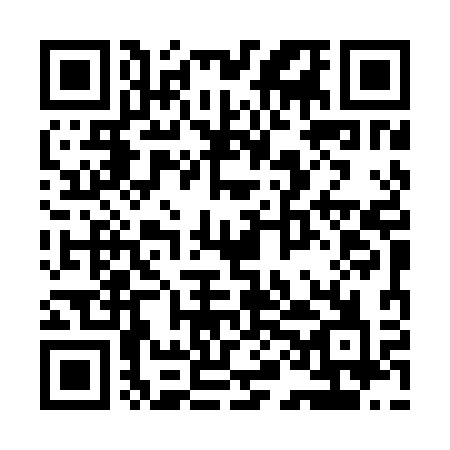 Ramadan times for Rozanka, PolandMon 11 Mar 2024 - Wed 10 Apr 2024High Latitude Method: Angle Based RulePrayer Calculation Method: Muslim World LeagueAsar Calculation Method: HanafiPrayer times provided by https://www.salahtimes.comDateDayFajrSuhurSunriseDhuhrAsrIftarMaghribIsha11Mon4:274:276:1512:033:585:535:537:3512Tue4:244:246:1312:034:005:545:547:3613Wed4:224:226:1112:034:015:565:567:3814Thu4:204:206:0912:034:035:575:577:4015Fri4:174:176:0612:024:045:595:597:4216Sat4:154:156:0412:024:056:016:017:4317Sun4:134:136:0212:024:066:026:027:4518Mon4:104:106:0012:014:086:046:047:4719Tue4:084:085:5812:014:096:056:057:4920Wed4:054:055:5612:014:106:076:077:5121Thu4:034:035:5312:004:126:096:097:5222Fri4:004:005:5112:004:136:106:107:5423Sat3:583:585:4912:004:146:126:127:5624Sun3:553:555:4712:004:156:136:137:5825Mon3:533:535:4511:594:176:156:158:0026Tue3:503:505:4211:594:186:176:178:0227Wed3:483:485:4011:594:196:186:188:0428Thu3:453:455:3811:584:206:206:208:0629Fri3:433:435:3611:584:216:216:218:0830Sat3:403:405:3411:584:226:236:238:1031Sun4:374:376:3112:575:247:257:259:121Mon4:354:356:2912:575:257:267:269:142Tue4:324:326:2712:575:267:287:289:163Wed4:294:296:2512:575:277:297:299:184Thu4:274:276:2312:565:287:317:319:205Fri4:244:246:2112:565:297:327:329:226Sat4:214:216:1812:565:307:347:349:247Sun4:184:186:1612:555:327:367:369:268Mon4:164:166:1412:555:337:377:379:289Tue4:134:136:1212:555:347:397:399:3110Wed4:104:106:1012:555:357:407:409:33